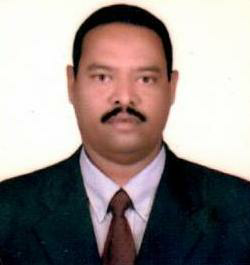 CHANDCHAND.373587@2freemail.com 				United Arab EmiratesOBJECTIVES:A Committed, diligent and proactive person, excellent team player with the ability to motive people, follow up as well as provide leadership, natural flair for effective communication. Strong interpersonal skills and ability to take initiative, makes suitable for any position.  Nationality	:	Indian  Date of Birth 	:	10/01/1972Place of Birth	:	Nallamada APGender	:	Male Religion 	:	Islam Marital Status 	:	Married S.S.L.C , Intermediate Worked as a Jewelery Salesman in Alam Dahab Tabuk in K.S.A for 5 years.Worked as a Salesman L.P.G cylinder at Brother Gas in Ajman,   Dubai,  8 years Worked as a Salesman Cum Driver at Al Fouz Gas Supply in Ajman,    Dubai,       UAE for 1 years.Worked as a House Driver 1 year 9 months Driving:U.A.E Driving license  (3years Driving experience)Skills:UAE driving license  English , Arabic & Hindi  ,TeluguI hereby declare that above mentioned details are true to the best of my knowledge and belief.  I assure you that I will discharge all my duties entrusted to me to the entire satisfaction of all concerned.CURRICULUM VITAE PERSONAL DETAILS:EDUCATIONAL QUALIFICATION: WORKING EXPERIENCE: LANGUAGES KNOWN:  DECLARATION